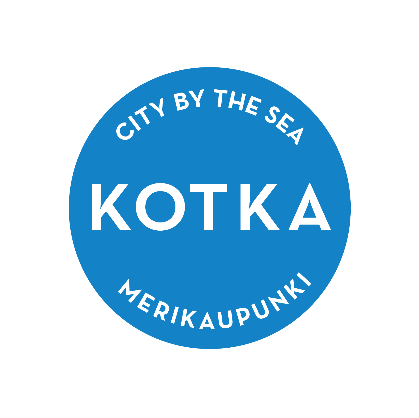 Ennakkokyselylomake Kotkan liikuntapalveluiden tukeman matalan kynnyksen toiminnan järjestämisestä vuonna 2024Täytä lomake ja palauta sähköpostitse osoitteeseen jani.vihavainen@kotka.fi tai liikuntapalveluiden toimistolle osoitteeseen Mussalontie 428, A-talo. Postilaatikko pääsisäänkäynnin läheisyydessä.SeuraPäälaji(t)Yhteyshenkilö ja yhteystiedotMinkälaista toimintaa järjestetään?Kenelle toiminta on kohdennettua?Ryhmäkoko?Millä aikavälillä toimintaa on mahdollista järjestää?Monta kertaa viikossa kokeiluja voidaan järjestää?Mitä tiloja tai alueita tarvitaan?Monta ohjaajaa on käytettävissä?